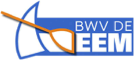 Inschrijfformulier Eemlintrace 2021		Naam ploeg:		……………………………………………………………………………………………………………..Naam vereniging:	……………………………………………………………………………………………………………..Boottype:		……………………………………………………………………………………………………………..Bootnaam:		……………………………………………………………………………………………………………..Captain:		……………………………………………………………………………………………………………..Email captain:		……………………………………………………………………………Mobiel nr. captain:	……………………………………………………………………………PloegsamenstellingInschrijfgeld bedraagt € 5,00 per deelnemer. Per ploeg cash of per pin te voldoen op dag van de wedstrijd. Per deelnemende boot vragen wij € 10,00 borg, deze kan alleen cash voldaan worden.Dit inschrijfformulier uiterlijk 29 oktober 2021 sturen ingevuld mailen naar wedstrijden@bwvdeeem.nl o.v.v . ‘Inschrijving Eemlintrace 2021’.Naam deelnemerM/VGeboortedatum